YOUNG WOMEN’S CHRISTIAN ASSOCIATION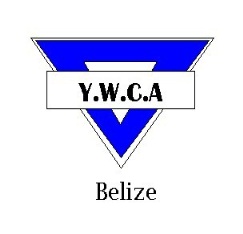 Cor. Freetown Road and St Thomas StreetBelize City, Belize C.A.Tel: 203-4971 * Fax: 223-5685Email:bzeywca@yahoo.com * Website: www.ywcabelize.comCheck us out on Facebook: YWCA-BELIZESUMMER PROGRAMMEVOLUNTEER APPLICATION FORMName:		______________________________________________________________	Sex: 		F             MAddress:	______________________________________________________________	Age (D/M/Y):	__________________Phone (home): ____________________	 Phone (work/school): ______________ Phone (cell):	___________________Parent/ Guardian Name: _____________________________________________________Email:	___________________________(To be completed if applicant is age 16 or under)Educational Background:REFERRING INSTITUTION: _______________________CONTACT PERSON: ______________________ CONTACT #:______________Have you worked with YWCA before? YES		NO		Programme& YEAR: _______________________________________________________________________________________________________________________________________________________________Please check the Programme(s) below:For swimming please list any relevant certificates you have:___________________________________________When are you available to work? (Please check all that apply)( )	July:			Morning		Afternoon( )	August:			Morning		AfternoonComputerDay CarePre-schoolArts & CraftMath & EnglishCosmetologyReadingCake & Pastry MakingCookingHousekeepingCake DecoratingVolleyballBasketballKarateSign LanguageSwimming *Environmental TourSocial Graces & Etiquette